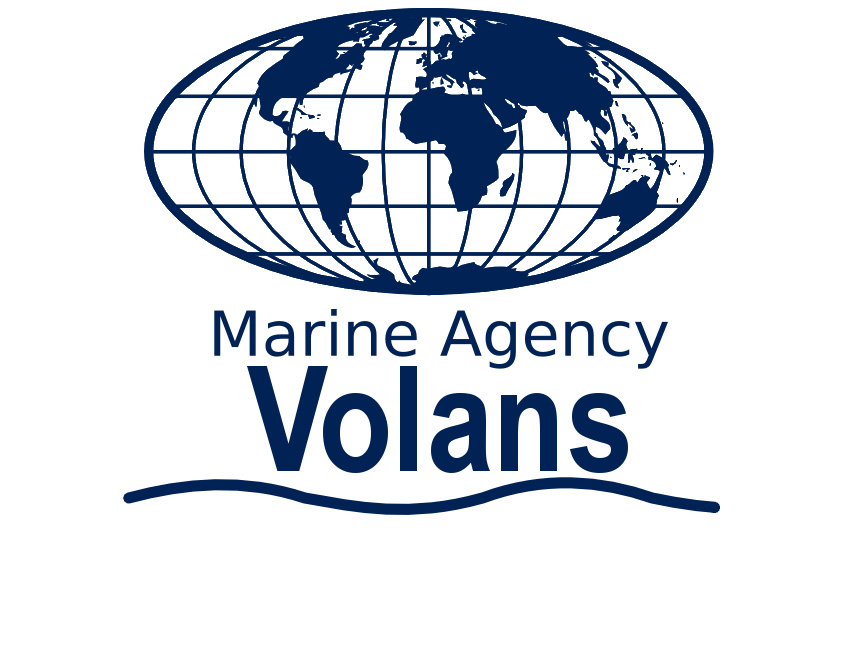 3а  Plyazhnyy lane.,  Mariupol , Ukraine     Tel: +380(95)558-53-33, +380(97)731-56-25                  Site: www.volans.0629.com.ua               e-mail: mrpl.volans@gmail.comEMPLOYMENT APPLICATION №________I confirm that the above is to the best of my knowledge and belief correct.I also understand that any false statement above is reason for dismissal if engaged.Date:…………………….                                                           Signature of applicant:…………………..Я ……………………………………………………………… даю своё согласие, а также разрешение на обработку моих персональных данных в целях, необходимых для моего трудоустройства, при этом со своими правами я ознакомлен.Дата:……………………                                                            Подпись…………………………ЗАПОЛНЯТЬ ПЕЧАТНЫМИ БУКВАМИ НА АНГЛИЙСКОМ ЯЗЫКЕЗАПОЛНЯТЬ ПЕЧАТНЫМИ БУКВАМИ НА АНГЛИЙСКОМ ЯЗЫКЕЗАПОЛНЯТЬ ПЕЧАТНЫМИ БУКВАМИ НА АНГЛИЙСКОМ ЯЗЫКЕЗАПОЛНЯТЬ ПЕЧАТНЫМИ БУКВАМИ НА АНГЛИЙСКОМ ЯЗЫКЕЗАПОЛНЯТЬ ПЕЧАТНЫМИ БУКВАМИ НА АНГЛИЙСКОМ ЯЗЫКЕЗАПОЛНЯТЬ ПЕЧАТНЫМИ БУКВАМИ НА АНГЛИЙСКОМ ЯЗЫКЕЗАПОЛНЯТЬ ПЕЧАТНЫМИ БУКВАМИ НА АНГЛИЙСКОМ ЯЗЫКЕЗАПОЛНЯТЬ ПЕЧАТНЫМИ БУКВАМИ НА АНГЛИЙСКОМ ЯЗЫКЕЗАПОЛНЯТЬ ПЕЧАТНЫМИ БУКВАМИ НА АНГЛИЙСКОМ ЯЗЫКЕЗАПОЛНЯТЬ ПЕЧАТНЫМИ БУКВАМИ НА АНГЛИЙСКОМ ЯЗЫКЕЗАПОЛНЯТЬ ПЕЧАТНЫМИ БУКВАМИ НА АНГЛИЙСКОМ ЯЗЫКЕЗАПОЛНЯТЬ ПЕЧАТНЫМИ БУКВАМИ НА АНГЛИЙСКОМ ЯЗЫКЕЗАПОЛНЯТЬ ПЕЧАТНЫМИ БУКВАМИ НА АНГЛИЙСКОМ ЯЗЫКЕЗАПОЛНЯТЬ ПЕЧАТНЫМИ БУКВАМИ НА АНГЛИЙСКОМ ЯЗЫКЕЗАПОЛНЯТЬ ПЕЧАТНЫМИ БУКВАМИ НА АНГЛИЙСКОМ ЯЗЫКЕЗАПОЛНЯТЬ ПЕЧАТНЫМИ БУКВАМИ НА АНГЛИЙСКОМ ЯЗЫКЕЗАПОЛНЯТЬ ПЕЧАТНЫМИ БУКВАМИ НА АНГЛИЙСКОМ ЯЗЫКЕЗАПОЛНЯТЬ ПЕЧАТНЫМИ БУКВАМИ НА АНГЛИЙСКОМ ЯЗЫКЕЗАПОЛНЯТЬ ПЕЧАТНЫМИ БУКВАМИ НА АНГЛИЙСКОМ ЯЗЫКЕЗАПОЛНЯТЬ ПЕЧАТНЫМИ БУКВАМИ НА АНГЛИЙСКОМ ЯЗЫКЕЗАПОЛНЯТЬ ПЕЧАТНЫМИ БУКВАМИ НА АНГЛИЙСКОМ ЯЗЫКЕPOSITION APPLIED FOR:                                                                                       DATE:/ДОЛЖНОСТЬ/                                                                                                           /ДАТА/POSITION APPLIED FOR:                                                                                       DATE:/ДОЛЖНОСТЬ/                                                                                                           /ДАТА/POSITION APPLIED FOR:                                                                                       DATE:/ДОЛЖНОСТЬ/                                                                                                           /ДАТА/POSITION APPLIED FOR:                                                                                       DATE:/ДОЛЖНОСТЬ/                                                                                                           /ДАТА/POSITION APPLIED FOR:                                                                                       DATE:/ДОЛЖНОСТЬ/                                                                                                           /ДАТА/POSITION APPLIED FOR:                                                                                       DATE:/ДОЛЖНОСТЬ/                                                                                                           /ДАТА/POSITION APPLIED FOR:                                                                                       DATE:/ДОЛЖНОСТЬ/                                                                                                           /ДАТА/POSITION APPLIED FOR:                                                                                       DATE:/ДОЛЖНОСТЬ/                                                                                                           /ДАТА/POSITION APPLIED FOR:                                                                                       DATE:/ДОЛЖНОСТЬ/                                                                                                           /ДАТА/POSITION APPLIED FOR:                                                                                       DATE:/ДОЛЖНОСТЬ/                                                                                                           /ДАТА/POSITION APPLIED FOR:                                                                                       DATE:/ДОЛЖНОСТЬ/                                                                                                           /ДАТА/POSITION APPLIED FOR:                                                                                       DATE:/ДОЛЖНОСТЬ/                                                                                                           /ДАТА/POSITION APPLIED FOR:                                                                                       DATE:/ДОЛЖНОСТЬ/                                                                                                           /ДАТА/POSITION APPLIED FOR:                                                                                       DATE:/ДОЛЖНОСТЬ/                                                                                                           /ДАТА/POSITION APPLIED FOR:                                                                                       DATE:/ДОЛЖНОСТЬ/                                                                                                           /ДАТА/POSITION APPLIED FOR:                                                                                       DATE:/ДОЛЖНОСТЬ/                                                                                                           /ДАТА/POSITION APPLIED FOR:                                                                                       DATE:/ДОЛЖНОСТЬ/                                                                                                           /ДАТА/POSITION APPLIED FOR:                                                                                       DATE:/ДОЛЖНОСТЬ/                                                                                                           /ДАТА/POSITION APPLIED FOR:                                                                                       DATE:/ДОЛЖНОСТЬ/                                                                                                           /ДАТА/POSITION APPLIED FOR:                                                                                       DATE:/ДОЛЖНОСТЬ/                                                                                                           /ДАТА/POSITION APPLIED FOR:                                                                                       DATE:/ДОЛЖНОСТЬ/                                                                                                           /ДАТА/PERSONALSurname:                                            First Names:                                             Age:             Sex:Surname:                                            First Names:                                             Age:             Sex:Surname:                                            First Names:                                             Age:             Sex:Surname:                                            First Names:                                             Age:             Sex:Surname:                                            First Names:                                             Age:             Sex:Surname:                                            First Names:                                             Age:             Sex:Surname:                                            First Names:                                             Age:             Sex:Surname:                                            First Names:                                             Age:             Sex:Surname:                                            First Names:                                             Age:             Sex:Surname:                                            First Names:                                             Age:             Sex:Surname:                                            First Names:                                             Age:             Sex:Surname:                                            First Names:                                             Age:             Sex:Surname:                                            First Names:                                             Age:             Sex:Surname:                                            First Names:                                             Age:             Sex:Surname:                                            First Names:                                             Age:             Sex:Surname:                                            First Names:                                             Age:             Sex:Surname:                                            First Names:                                             Age:             Sex:Surname:                                            First Names:                                             Age:             Sex:Surname:                                            First Names:                                             Age:             Sex:Surname:                                            First Names:                                             Age:             Sex:PERSONALФамилия(рус):                                  Имя(рус):                            Отчество(рус):Фамилия(рус):                                  Имя(рус):                            Отчество(рус):Фамилия(рус):                                  Имя(рус):                            Отчество(рус):Фамилия(рус):                                  Имя(рус):                            Отчество(рус):Фамилия(рус):                                  Имя(рус):                            Отчество(рус):Фамилия(рус):                                  Имя(рус):                            Отчество(рус):Фамилия(рус):                                  Имя(рус):                            Отчество(рус):Фамилия(рус):                                  Имя(рус):                            Отчество(рус):Фамилия(рус):                                  Имя(рус):                            Отчество(рус):Фамилия(рус):                                  Имя(рус):                            Отчество(рус):Фамилия(рус):                                  Имя(рус):                            Отчество(рус):Фамилия(рус):                                  Имя(рус):                            Отчество(рус):Фамилия(рус):                                  Имя(рус):                            Отчество(рус):Фамилия(рус):                                  Имя(рус):                            Отчество(рус):Фамилия(рус):                                  Имя(рус):                            Отчество(рус):Фамилия(рус):                                  Имя(рус):                            Отчество(рус):Фамилия(рус):                                  Имя(рус):                            Отчество(рус):Фамилия(рус):                                  Имя(рус):                            Отчество(рус):Фамилия(рус):                                  Имя(рус):                            Отчество(рус):Фамилия(рус):                                  Имя(рус):                            Отчество(рус):PERSONALTel.№:                                                                                     E-mail:      Tel.№:                                                                                     Skype:            Tel.№:                                                                                     E-mail:      Tel.№:                                                                                     Skype:            Tel.№:                                                                                     E-mail:      Tel.№:                                                                                     Skype:            Tel.№:                                                                                     E-mail:      Tel.№:                                                                                     Skype:            Tel.№:                                                                                     E-mail:      Tel.№:                                                                                     Skype:            Tel.№:                                                                                     E-mail:      Tel.№:                                                                                     Skype:            Tel.№:                                                                                     E-mail:      Tel.№:                                                                                     Skype:            Tel.№:                                                                                     E-mail:      Tel.№:                                                                                     Skype:            Tel.№:                                                                                     E-mail:      Tel.№:                                                                                     Skype:            Tel.№:                                                                                     E-mail:      Tel.№:                                                                                     Skype:            Tel.№:                                                                                     E-mail:      Tel.№:                                                                                     Skype:            Tel.№:                                                                                     E-mail:      Tel.№:                                                                                     Skype:            Tel.№:                                                                                     E-mail:      Tel.№:                                                                                     Skype:            Tel.№:                                                                                     E-mail:      Tel.№:                                                                                     Skype:            Tel.№:                                                                                     E-mail:      Tel.№:                                                                                     Skype:            Tel.№:                                                                                     E-mail:      Tel.№:                                                                                     Skype:            Tel.№:                                                                                     E-mail:      Tel.№:                                                                                     Skype:            Tel.№:                                                                                     E-mail:      Tel.№:                                                                                     Skype:            Tel.№:                                                                                     E-mail:      Tel.№:                                                                                     Skype:            Tel.№:                                                                                     E-mail:      Tel.№:                                                                                     Skype:            PERSONALPresent address:   /Место жительства/Present address:   /Место жительства/Present address:   /Место жительства/Present address:   /Место жительства/Present address:   /Место жительства/Present address:   /Место жительства/Present address:   /Место жительства/Present address:   /Место жительства/Present address:   /Место жительства/Present address:   /Место жительства/Present address:   /Место жительства/Present address:   /Место жительства/Present address:   /Место жительства/Present address:   /Место жительства/Present address:   /Место жительства/Present address:   /Место жительства/Present address:   /Место жительства/Present address:   /Место жительства/Present address:   /Место жительства/Present address:   /Место жительства/PERSONALPermanent address:/Место прописки/Permanent address:/Место прописки/Permanent address:/Место прописки/Permanent address:/Место прописки/Permanent address:/Место прописки/Permanent address:/Место прописки/Permanent address:/Место прописки/Permanent address:/Место прописки/Permanent address:/Место прописки/Permanent address:/Место прописки/Permanent address:/Место прописки/Permanent address:/Место прописки/Permanent address:/Место прописки/Permanent address:/Место прописки/Permanent address:/Место прописки/Permanent address:/Место прописки/Permanent address:/Место прописки/Permanent address:/Место прописки/Permanent address:/Место прописки/Permanent address:/Место прописки/PERSONALDate and place of birth:                                                                               Nationality:Date and place of birth:                                                                               Nationality:Date and place of birth:                                                                               Nationality:Date and place of birth:                                                                               Nationality:Date and place of birth:                                                                               Nationality:Date and place of birth:                                                                               Nationality:Date and place of birth:                                                                               Nationality:Date and place of birth:                                                                               Nationality:Date and place of birth:                                                                               Nationality:Date and place of birth:                                                                               Nationality:Date and place of birth:                                                                               Nationality:Date and place of birth:                                                                               Nationality:Date and place of birth:                                                                               Nationality:Date and place of birth:                                                                               Nationality:Date and place of birth:                                                                               Nationality:Date and place of birth:                                                                               Nationality:Date and place of birth:                                                                               Nationality:Date and place of birth:                                                                               Nationality:Date and place of birth:                                                                               Nationality:Date and place of birth:                                                                               Nationality:PERSONALTravel passport:                                    Seaman`s book:                                                 I.D. Code:Travel passport:                                    Seaman`s book:                                                 I.D. Code:Travel passport:                                    Seaman`s book:                                                 I.D. Code:Travel passport:                                    Seaman`s book:                                                 I.D. Code:Travel passport:                                    Seaman`s book:                                                 I.D. Code:Travel passport:                                    Seaman`s book:                                                 I.D. Code:Travel passport:                                    Seaman`s book:                                                 I.D. Code:Travel passport:                                    Seaman`s book:                                                 I.D. Code:Travel passport:                                    Seaman`s book:                                                 I.D. Code:Travel passport:                                    Seaman`s book:                                                 I.D. Code:Travel passport:                                    Seaman`s book:                                                 I.D. Code:Travel passport:                                    Seaman`s book:                                                 I.D. Code:Travel passport:                                    Seaman`s book:                                                 I.D. Code:Travel passport:                                    Seaman`s book:                                                 I.D. Code:Travel passport:                                    Seaman`s book:                                                 I.D. Code:Travel passport:                                    Seaman`s book:                                                 I.D. Code:Travel passport:                                    Seaman`s book:                                                 I.D. Code:Travel passport:                                    Seaman`s book:                                                 I.D. Code:Travel passport:                                    Seaman`s book:                                                 I.D. Code:Travel passport:                                    Seaman`s book:                                                 I.D. Code:PERSONALMarital status /Семейное положение/                    Next of kin/Ближайший родственник Ф.И.О/                              Relationship/Кем приходится/Marital status /Семейное положение/                    Next of kin/Ближайший родственник Ф.И.О/                              Relationship/Кем приходится/Marital status /Семейное положение/                    Next of kin/Ближайший родственник Ф.И.О/                              Relationship/Кем приходится/Marital status /Семейное положение/                    Next of kin/Ближайший родственник Ф.И.О/                              Relationship/Кем приходится/Marital status /Семейное положение/                    Next of kin/Ближайший родственник Ф.И.О/                              Relationship/Кем приходится/Marital status /Семейное положение/                    Next of kin/Ближайший родственник Ф.И.О/                              Relationship/Кем приходится/Marital status /Семейное положение/                    Next of kin/Ближайший родственник Ф.И.О/                              Relationship/Кем приходится/Marital status /Семейное положение/                    Next of kin/Ближайший родственник Ф.И.О/                              Relationship/Кем приходится/Marital status /Семейное положение/                    Next of kin/Ближайший родственник Ф.И.О/                              Relationship/Кем приходится/Marital status /Семейное положение/                    Next of kin/Ближайший родственник Ф.И.О/                              Relationship/Кем приходится/Marital status /Семейное положение/                    Next of kin/Ближайший родственник Ф.И.О/                              Relationship/Кем приходится/Marital status /Семейное положение/                    Next of kin/Ближайший родственник Ф.И.О/                              Relationship/Кем приходится/Marital status /Семейное положение/                    Next of kin/Ближайший родственник Ф.И.О/                              Relationship/Кем приходится/Marital status /Семейное положение/                    Next of kin/Ближайший родственник Ф.И.О/                              Relationship/Кем приходится/Marital status /Семейное положение/                    Next of kin/Ближайший родственник Ф.И.О/                              Relationship/Кем приходится/Marital status /Семейное положение/                    Next of kin/Ближайший родственник Ф.И.О/                              Relationship/Кем приходится/Marital status /Семейное положение/                    Next of kin/Ближайший родственник Ф.И.О/                              Relationship/Кем приходится/Marital status /Семейное положение/                    Next of kin/Ближайший родственник Ф.И.О/                              Relationship/Кем приходится/Marital status /Семейное положение/                    Next of kin/Ближайший родственник Ф.И.О/                              Relationship/Кем приходится/Marital status /Семейное положение/                    Next of kin/Ближайший родственник Ф.И.О/                              Relationship/Кем приходится/PERSONALAddress:                                                                                                                   Tel.№:  Address:                                                                                                                   Tel.№:  Address:                                                                                                                   Tel.№:  Address:                                                                                                                   Tel.№:  Address:                                                                                                                   Tel.№:  Address:                                                                                                                   Tel.№:  Address:                                                                                                                   Tel.№:  Address:                                                                                                                   Tel.№:  Address:                                                                                                                   Tel.№:  Address:                                                                                                                   Tel.№:  Address:                                                                                                                   Tel.№:  Address:                                                                                                                   Tel.№:  Address:                                                                                                                   Tel.№:  Address:                                                                                                                   Tel.№:  Address:                                                                                                                   Tel.№:  Address:                                                                                                                   Tel.№:  Address:                                                                                                                   Tel.№:  Address:                                                                                                                   Tel.№:  Address:                                                                                                                   Tel.№:  Address:                                                                                                                   Tel.№:  ЗАПОЛНЯТЬ, НАЧИНАЯ С ПОСЛЕДНЕГО МЕСТА РАБОТЫ, ВКЛЮЧАЯ РАБОТУ НА БЕРЕГУЗАПОЛНЯТЬ, НАЧИНАЯ С ПОСЛЕДНЕГО МЕСТА РАБОТЫ, ВКЛЮЧАЯ РАБОТУ НА БЕРЕГУЗАПОЛНЯТЬ, НАЧИНАЯ С ПОСЛЕДНЕГО МЕСТА РАБОТЫ, ВКЛЮЧАЯ РАБОТУ НА БЕРЕГУЗАПОЛНЯТЬ, НАЧИНАЯ С ПОСЛЕДНЕГО МЕСТА РАБОТЫ, ВКЛЮЧАЯ РАБОТУ НА БЕРЕГУЗАПОЛНЯТЬ, НАЧИНАЯ С ПОСЛЕДНЕГО МЕСТА РАБОТЫ, ВКЛЮЧАЯ РАБОТУ НА БЕРЕГУЗАПОЛНЯТЬ, НАЧИНАЯ С ПОСЛЕДНЕГО МЕСТА РАБОТЫ, ВКЛЮЧАЯ РАБОТУ НА БЕРЕГУЗАПОЛНЯТЬ, НАЧИНАЯ С ПОСЛЕДНЕГО МЕСТА РАБОТЫ, ВКЛЮЧАЯ РАБОТУ НА БЕРЕГУЗАПОЛНЯТЬ, НАЧИНАЯ С ПОСЛЕДНЕГО МЕСТА РАБОТЫ, ВКЛЮЧАЯ РАБОТУ НА БЕРЕГУЗАПОЛНЯТЬ, НАЧИНАЯ С ПОСЛЕДНЕГО МЕСТА РАБОТЫ, ВКЛЮЧАЯ РАБОТУ НА БЕРЕГУЗАПОЛНЯТЬ, НАЧИНАЯ С ПОСЛЕДНЕГО МЕСТА РАБОТЫ, ВКЛЮЧАЯ РАБОТУ НА БЕРЕГУЗАПОЛНЯТЬ, НАЧИНАЯ С ПОСЛЕДНЕГО МЕСТА РАБОТЫ, ВКЛЮЧАЯ РАБОТУ НА БЕРЕГУЗАПОЛНЯТЬ, НАЧИНАЯ С ПОСЛЕДНЕГО МЕСТА РАБОТЫ, ВКЛЮЧАЯ РАБОТУ НА БЕРЕГУЗАПОЛНЯТЬ, НАЧИНАЯ С ПОСЛЕДНЕГО МЕСТА РАБОТЫ, ВКЛЮЧАЯ РАБОТУ НА БЕРЕГУЗАПОЛНЯТЬ, НАЧИНАЯ С ПОСЛЕДНЕГО МЕСТА РАБОТЫ, ВКЛЮЧАЯ РАБОТУ НА БЕРЕГУЗАПОЛНЯТЬ, НАЧИНАЯ С ПОСЛЕДНЕГО МЕСТА РАБОТЫ, ВКЛЮЧАЯ РАБОТУ НА БЕРЕГУЗАПОЛНЯТЬ, НАЧИНАЯ С ПОСЛЕДНЕГО МЕСТА РАБОТЫ, ВКЛЮЧАЯ РАБОТУ НА БЕРЕГУЗАПОЛНЯТЬ, НАЧИНАЯ С ПОСЛЕДНЕГО МЕСТА РАБОТЫ, ВКЛЮЧАЯ РАБОТУ НА БЕРЕГУЗАПОЛНЯТЬ, НАЧИНАЯ С ПОСЛЕДНЕГО МЕСТА РАБОТЫ, ВКЛЮЧАЯ РАБОТУ НА БЕРЕГУЗАПОЛНЯТЬ, НАЧИНАЯ С ПОСЛЕДНЕГО МЕСТА РАБОТЫ, ВКЛЮЧАЯ РАБОТУ НА БЕРЕГУЗАПОЛНЯТЬ, НАЧИНАЯ С ПОСЛЕДНЕГО МЕСТА РАБОТЫ, ВКЛЮЧАЯ РАБОТУ НА БЕРЕГУЗАПОЛНЯТЬ, НАЧИНАЯ С ПОСЛЕДНЕГО МЕСТА РАБОТЫ, ВКЛЮЧАЯ РАБОТУ НА БЕРЕГУEMPLOYMENT HISTORYEMPLOYMENT HISTORYPOSITION:/ДОЛЖНОСТЬ/POSITION:/ДОЛЖНОСТЬ/POSITION:/ДОЛЖНОСТЬ/Name and address of employer:/название судна, компании/Name and address of employer:/название судна, компании/Name and address of employer:/название судна, компании/Name and address of employer:/название судна, компании/Name and address of employer:/название судна, компании/Name and address of employer:/название судна, компании/Name and address of employer:/название судна, компании/Name and address of employer:/название судна, компании/from – to (dates)from – to (dates)from – to (dates)from – to (dates)Reason for leaving:/причина ухода/Reason for leaving:/причина ухода/Reason for leaving:/причина ухода/Reason for leaving:/причина ухода/EMPLOYMENT HISTORYEMPLOYMENT HISTORYPOSITION:/ДОЛЖНОСТЬ/POSITION:/ДОЛЖНОСТЬ/POSITION:/ДОЛЖНОСТЬ/Name and address of employer:/название судна, компании/Name and address of employer:/название судна, компании/Name and address of employer:/название судна, компании/Name and address of employer:/название судна, компании/Name and address of employer:/название судна, компании/Name and address of employer:/название судна, компании/Name and address of employer:/название судна, компании/Name and address of employer:/название судна, компании/с…с…по…по…Reason for leaving:/причина ухода/Reason for leaving:/причина ухода/Reason for leaving:/причина ухода/Reason for leaving:/причина ухода/EMPLOYMENT HISTORYEMPLOYMENT HISTORYEMPLOYMENT HISTORYEMPLOYMENT HISTORYEMPLOYMENT HISTORYEMPLOYMENT HISTORYEMPLOYMENT HISTORYEMPLOYMENT HISTORYEMPLOYMENT HISTORYEMPLOYMENT HISTORYEMPLOYMENT HISTORYEMPLOYMENT HISTORYEMPLOYMENT HISTORYEMPLOYMENT HISTORYEMPLOYMENT HISTORYEMPLOYMENT HISTORYВЛАДЕНИЕ ЯЗЫКАМИВЛАДЕНИЕ ЯЗЫКАМИВЛАДЕНИЕ ЯЗЫКАМИВЛАДЕНИЕ ЯЗЫКАМИВЛАДЕНИЕ ЯЗЫКАМИВЛАДЕНИЕ ЯЗЫКАМИВЛАДЕНИЕ ЯЗЫКАМИВЛАДЕНИЕ ЯЗЫКАМИВЛАДЕНИЕ ЯЗЫКАМИВЛАДЕНИЕ ЯЗЫКАМИВЛАДЕНИЕ ЯЗЫКАМИВЛАДЕНИЕ ЯЗЫКАМИВЛАДЕНИЕ ЯЗЫКАМИВЛАДЕНИЕ ЯЗЫКАМИВЛАДЕНИЕ ЯЗЫКАМИВЛАДЕНИЕ ЯЗЫКАМИВЛАДЕНИЕ ЯЗЫКАМИВЛАДЕНИЕ ЯЗЫКАМИВЛАДЕНИЕ ЯЗЫКАМИВЛАДЕНИЕ ЯЗЫКАМИВЛАДЕНИЕ ЯЗЫКАМИLANGUAGESLANGUAGESSpeakSpeakSpeakSpeakSpeakSpeakSpeakWriteWriteWriteWriteWriteReadReadReadReadReadLANGUAGESLANGUAGESFairFairFairWellWellExcellentExcellentFairWellExcellentExcellentExcellentFairWellWellWellExcellentLANGUAGESLANGUAGESENGLISHENGLISHLANGUAGESLANGUAGESGERMANGERMANLANGUAGESLANGUAGESCHINESECHINESELANGUAGESLANGUAGESTURKISHTURKISHLANGUAGESLANGUAGESSPANISHSPANISHLANGUAGESLANGUAGESITALIANITALIANLANGUAGESLANGUAGESОБРАЗОВАНИЕОБРАЗОВАНИЕОБРАЗОВАНИЕОБРАЗОВАНИЕОБРАЗОВАНИЕОБРАЗОВАНИЕОБРАЗОВАНИЕОБРАЗОВАНИЕОБРАЗОВАНИЕОБРАЗОВАНИЕОБРАЗОВАНИЕОБРАЗОВАНИЕОБРАЗОВАНИЕОБРАЗОВАНИЕОБРАЗОВАНИЕОБРАЗОВАНИЕОБРАЗОВАНИЕОБРАЗОВАНИЕОБРАЗОВАНИЕОБРАЗОВАНИЕОБРАЗОВАНИЕEDUCATIONEDUCATIONEducation/образование/Education/образование/Education/образование/Education/образование/Name and place of school/название учебного заведения и его местоположение/Name and place of school/название учебного заведения и его местоположение/Name and place of school/название учебного заведения и его местоположение/Name and place of school/название учебного заведения и его местоположение/Name and place of school/название учебного заведения и его местоположение/Name and place of school/название учебного заведения и его местоположение/Name and place of school/название учебного заведения и его местоположение/Name and place of school/название учебного заведения и его местоположение/Years attended/период обучения/Years attended/период обучения/Years attended/период обучения/Years attended/период обучения/Years attended/период обучения/Graduated when/год окончания/Graduated when/год окончания/EDUCATIONEDUCATIONSecondary school/средняя школа/Secondary school/средняя школа/Secondary school/средняя школа/Secondary school/средняя школа/EDUCATIONEDUCATIONCollege/Техникум/College/Техникум/College/Техникум/College/Техникум/EDUCATIONEDUCATIONHigh school/Институт/High school/Институт/High school/Институт/High school/Институт/EDUCATIONEDUCATIONTrade or other school/Курсы и пр./Trade or other school/Курсы и пр./Trade or other school/Курсы и пр./Trade or other school/Курсы и пр./EDUCATIONEDUCATIONМОРСКИЕ СЕРТИФИКАТЫМОРСКИЕ СЕРТИФИКАТЫМОРСКИЕ СЕРТИФИКАТЫМОРСКИЕ СЕРТИФИКАТЫМОРСКИЕ СЕРТИФИКАТЫМОРСКИЕ СЕРТИФИКАТЫМОРСКИЕ СЕРТИФИКАТЫМОРСКИЕ СЕРТИФИКАТЫМОРСКИЕ СЕРТИФИКАТЫМОРСКИЕ СЕРТИФИКАТЫМОРСКИЕ СЕРТИФИКАТЫМОРСКИЕ СЕРТИФИКАТЫМОРСКИЕ СЕРТИФИКАТЫМОРСКИЕ СЕРТИФИКАТЫМОРСКИЕ СЕРТИФИКАТЫМОРСКИЕ СЕРТИФИКАТЫМОРСКИЕ СЕРТИФИКАТЫМОРСКИЕ СЕРТИФИКАТЫМОРСКИЕ СЕРТИФИКАТЫМОРСКИЕ СЕРТИФИКАТЫМОРСКИЕ СЕРТИФИКАТЫDIPLOMAS / CERTIFICATESDIPLOMAS / CERTIFICATESDIPLOMAS / CERTIFICATESDiploma / CertificateDiploma / CertificateDiploma / CertificateDiploma / CertificateDiploma / Certificate№№Place of issue/наим. организации, город/Place of issue/наим. организации, город/Place of issue/наим. организации, город/Place of issue/наим. организации, город/Date of issue/дата выдачи/Date of issue/дата выдачи/Date of issue/дата выдачи/Date of issue/дата выдачи/Duration of TrainingDuration of TrainingDuration of TrainingDIPLOMAS / CERTIFICATESDIPLOMAS / CERTIFICATESDIPLOMAS / CERTIFICATESDiploma of …………………..       /указать специальность/Diploma of …………………..       /указать специальность/Diploma of …………………..       /указать специальность/Diploma of …………………..       /указать специальность/Diploma of …………………..       /указать специальность/DIPLOMAS / CERTIFICATESDIPLOMAS / CERTIFICATESDIPLOMAS / CERTIFICATESCertificate of ………………...       /указать специальность/Certificate of ………………...       /указать специальность/Certificate of ………………...       /указать специальность/Certificate of ………………...       /указать специальность/Certificate of ………………...       /указать специальность/DIPLOMAS / CERTIFICATESDIPLOMAS / CERTIFICATESDIPLOMAS / CERTIFICATESBasic safety training/Б.Ж.С./Basic safety training/Б.Ж.С./Basic safety training/Б.Ж.С./Basic safety training/Б.Ж.С./Basic safety training/Б.Ж.С./DIPLOMAS / CERTIFICATESDIPLOMAS / CERTIFICATESDIPLOMAS / CERTIFICATESCrowd managementCrowd managementCrowd managementCrowd managementCrowd managementDIPLOMAS / CERTIFICATESDIPLOMAS / CERTIFICATESDIPLOMAS / CERTIFICATESSecurity Awareness / DutiesSecurity Awareness / DutiesSecurity Awareness / DutiesSecurity Awareness / DutiesSecurity Awareness / DutiesDIPLOMAS / CERTIFICATESDIPLOMAS / CERTIFICATESDIPLOMAS / CERTIFICATESMEDICALHeight:                                                                 Weight:                             Tattoo:                                                                                                                           Yes            No MEDICALState if any defect in:                                               Hearing:                   Vision:                     Speech:COMMENTS (for office use only)